San Fernando College Anexo T.P.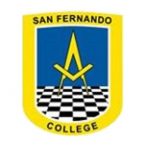 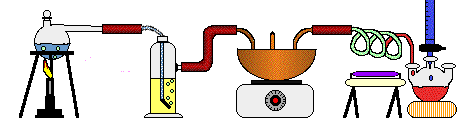 Asignatura: QuímicaProf. Elena Sepúlveda AUnidad: Estequiometria: EjerciciosInstrucciones: Realiza los siguientes ejercicios en tu cuaderno. Ejercicios:  1.- Completa la tabla siguiente en la que aparecen las masas en gramos de hierro y azufre que reaccionan totalmente para producir sulfuro de hierro (II).
2.- Observa la tabla siguiente y complétala. Determina cuántos compuestos diferentes aparecen y comprueba que se cumple la ley de las proporciones múltiples.3.- Si 72,9g de magnesio reaccionan completamente con 28g de nitrógeno ¿Qué masa de magnesio se necesita para que reaccione con 9,27g de nitrógeno?4.- Al combustionar 1,00 g de Mg en aire, se obtiene 1,64 g de óxido de Mg (MgO). Determine la masa de oxígeno que reaccionó.Asignatura: Química Semana:  19 al 23 de octubre  Semana:  19 al 23 de octubre N° De La Guía: 3Título de la Guía: EstequiometriaTítulo de la Guía: EstequiometriaTítulo de la Guía: EstequiometriaTítulo de la Guía: EstequiometriaObjetivo de Aprendizaje (OA): Comprender la reacción química como el reordenamiento de átomos para la formación de sustancias nuevas. Tipos de reacciones.Objetivo de Aprendizaje (OA): Comprender la reacción química como el reordenamiento de átomos para la formación de sustancias nuevas. Tipos de reacciones.Objetivo de Aprendizaje (OA): Comprender la reacción química como el reordenamiento de átomos para la formación de sustancias nuevas. Tipos de reacciones.Habilidades: Comprender, Analizar, Establecer, Comparar, Aplicar, Inferir.  Nombre Docente: Elena Sepúlveda. Nombre Docente: Elena Sepúlveda.  Correo: esepulveda@sanfernandocollege.cl  Correo: esepulveda@sanfernandocollege.cl Nombre Estudiante:Nombre Estudiante:Nombre Estudiante:Curso: 1° Medio ___Hierro 55,8 g100 gAzufre 32,1 g20 gSulfuro de hierro (II)Comp. de Pb y Clm total (g) m (Cl) (g)m Pb (g)1º454,0269,4------2º42,60-----10,93º29,8122,20------